USD/JPY cütlüyü üzrə H1 qrafikinə nəzər saldıqda qiymətlərin artıma meylli hərəkətinin başladığı müşahidə edilir. Proqnoz : Qiymətin ¥ 101.98 həddinin üzərində möhkəmlənməsilə ¥ 103.05 həddinədək artımın ola biləcəyi ehtimal edilir. Alternativ variant : Qiymətin ¥ 101.31 həddini aşağıya doğru kəsməsilə ¥ 99.94 həddinədək enişin ola biləcəyi ehtimal edilir. Hədəflər: Artım - ¥ 102.38; ¥ 102.72; ¥ 103.05; Eniş - ¥ 100.94; ¥ 100.62; ¥ 100.29; ¥ 99.94; Əhəmiyyətli səviyyələr: ¥ 101.98; ¥ 101.31;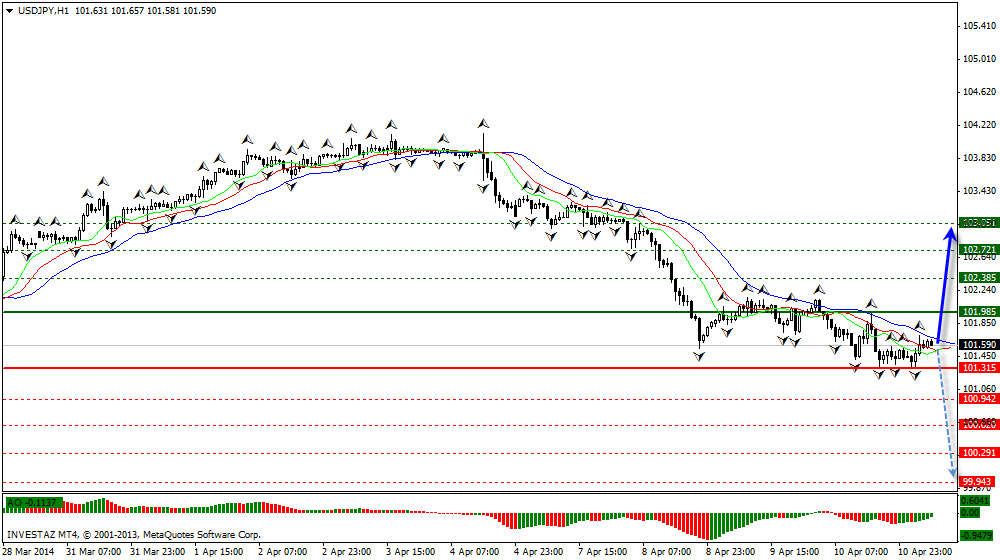 